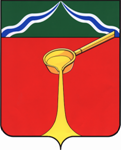 Калужская областьАдминистрация муниципального района«Город Людиново и Людиновский район»П О С Т А Н О В Л Е Н И Еот « 06 »      04      .                                                                                                     № 451        О предоставлении разрешения на условно разрешенный вид использования земельного участка с кадастровым номером 40:12:011402:807В соответствии со статьей 39 Градостроительного кодекса Российской Федерации, Правилами землепользования и застройки муниципального образования сельского поселения «Деревня Манино» в новой редакции, с учетом протокола и заключения о результатах публичных слушаний по предоставлению разрешения на условно разрешенный вид использования: «для ведения личного подсобного хозяйства» земельного участка с кадастровым номером 40:12:011402:807, расположенного по адресу: Калужская область, Людиновский район, д. Усохи, состоявшихся 20.03.2018, администрация муниципального района «Город Людиново и Людиновский район» ПОСТАНОВЛЯЕТ: 1. Предоставить разрешение на условно разрешенный вид использования: «для ведения личного подсобного хозяйства» для земельного участка с кадастровым номером 40:12:011402:807 общей площадью 10000 кв.м., расположенного по адресу: Калужская область, Людиновский район, д. Усохи.2. Настоящее Постановление в соответствии с пунктом 2 части 1 статьи 32 Федерального закона от 13.07.2015 № 218-ФЗ «О государственной регистрации недвижимости» подлежит направлению в орган регистрации прав для внесения сведений в Единый государственный реестр недвижимости в срок не более чем пять рабочих дней с момента его принятия.3. Настоящее постановление подлежит опубликованию в порядке, установленном для официального опубликования муниципальных правовых актов.4. Контроль за исполнением настоящего постановления оставляю за собой.5. Настоящее постановление вступает в силу с момента его официального опубликования. Глава администрациимуниципального района								  Д.М. Аганичев